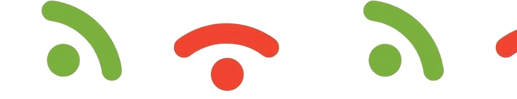 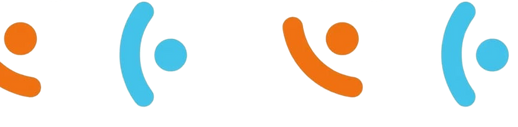 ANEXO II PLANO DE TRABALHO21/11/2023, 15:07	SEI/GDF - 127412902 - Edital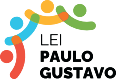 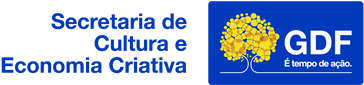 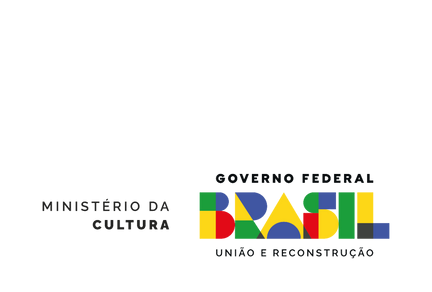 PLANO DE TRABALHODados do ProjetoTítulo ou Nome do Projeto:Categoria a que vai concorrer. Marque uma das opções abaixo:1. Criações Artísticas (Projetos Livres) art. 8º LPG( ) 1.1 ARTES VISUAIS (Artes plásticas e visuais; Design e Moda; Artesanato, e Fotografia)( ) 1.2 ARTES CÊNICAS (Teatro, Dança, Musicais, Óperas e Circo)( ) 1.3 MÚSICA (Música, incluindo Orquestra).( ) 1.4 MANIFESTAÇÕES TRADICIONAIS E POPULARES (Arte urbana, Hip hop, Grafite, Cultura popular, Capoeira, Carnaval, Cultura de Matriz Africana, Cultura dos Povos Indígenas)( ) 1.5 LITERATURA (Leitura/Livro, Escrita e Oralidade/Contação de História)( ) 1.6 DIVERSIDADES (Cultura LGBTQIAP+)( ) 1.7 Projetos Exclusivos para Mulheres2. Gestão e Produção Cultural - art. 8º LPG( ) 2.1 Festivais e Mostras( ) 2.2 Circulação artística3. Pesquisa, Registro e Memória (Projetos Livres) art. 8º LPG( ) 3.1 Patrimônio histórico e ar s co material e imaterial( ) 3.2 Mapeamento de acervo histórico, cultural e ar s coObjeto do projeto(Descrever até 03 linhas de forma clara e sucinta qual será a entrega do seu projeto.Justificativa do projeto(Descrever a relevância e pertinência temática do projeto; o motivo da realização deste projeto; os diferenciais da proposta; e as contribuições e benefícios culturais para a cidade e para o público a que se destina)Objetivos e Metas do Projeto(Detalhar os objetivos e o alcance das ações propostas)Público-alvoMedidas de acessibilidade empregadas no projetoAcessibilidade arquitetônica( ) rotas acessíveis, com espaço de manobra para cadeira de rodas( ) elevadores adequados para pessoas com deficiência( ) piso tátil( ) rampas( ) banheiros femininos e masculinos adaptados para pessoas com deficiência( ) assentos para pessoas obesas( ) corrimãos e guarda corpos( ) iluminação adequada( ) OutrosAcessibilidade comunicacional( ) a Língua Brasileira de Sinais - Libras( ) o sistema Braille( ) o sistema de sinalização ou comunicação tátil( ) a audiodescrição( ) as legendas( ) a linguagem simples( ) textos adaptados para leitores de tela( ) OutraAcessibilidade atitudinal( ) capacitação de equipes atuantes nos projetos culturais( ) contratação de profissionais com deficiência e profissionais especializados( ) formação e sensibilização de agentes culturais, público e todos os envolvidos( ) outras medidas que visem a eliminação de atitudes capacitistasPrevisão do período de execução do projetoData de início:Data final:Ficha técnica e artística(Indicar os principais profissionais que participarão do projeto, a critério do proponente. É obrigatória, contudo, a indicação do proponente, ou dos sócios, diretores e/ou administradores, no caso de pessoa jurídica, conforme subitem 11.3, b)Ficha técnica e artística(Indicar os principais profissionais que participarão do projeto, a critério do proponente. É obrigatória, contudo, a indicação do proponente, ou dos sócios, diretores e/ou administradores, no caso de pessoa jurídica, conforme subitem 11.3, b)Ficha técnica e artística(Indicar os principais profissionais que participarão do projeto, a critério do proponente. É obrigatória, contudo, a indicação do proponente, ou dos sócios, diretores e/ou administradores, no caso de pessoa jurídica, conforme subitem 11.3, b)Ficha técnica e artística(Indicar os principais profissionais que participarão do projeto, a critério do proponente. É obrigatória, contudo, a indicação do proponente, ou dos sócios, diretores e/ou administradores, no caso de pessoa jurídica, conforme subitem 11.3, b)Ficha técnica e artística(Indicar os principais profissionais que participarão do projeto, a critério do proponente. É obrigatória, contudo, a indicação do proponente, ou dos sócios, diretores e/ou administradores, no caso de pessoa jurídica, conforme subitem 11.3, b)Ficha técnica e artística(Indicar os principais profissionais que participarão do projeto, a critério do proponente. É obrigatória, contudo, a indicação do proponente, ou dos sócios, diretores e/ou administradores, no caso de pessoa jurídica, conforme subitem 11.3, b)Ficha técnica e artística(Indicar os principais profissionais que participarão do projeto, a critério do proponente. É obrigatória, contudo, a indicação do proponente, ou dos sócios, diretores e/ou administradores, no caso de pessoa jurídica, conforme subitem 11.3, b)Nome do profissional/ EmpresaFunção no projetoCPFPessoa NegraPessoa IndígenaPCDMulherCronograma de ExecuçãoCronograma de ExecuçãoCronograma de ExecuçãoCronograma de ExecuçãoCronograma de ExecuçãoAtividadeEtapaDescriçãoInícioFim	/	/		/	/		/	/		/	/		/	/		/	/	Estratégia de divulgaçãoApresentar os meios que serão utilizados para a divulgação do projetoContrapartidaDescrever detalhadamente qual contrapartida será realizada, com indicação de data prevista de realização, local de realização, público beneficiário e quantidade de público esperado. A contrapartida deve ser executada até a data de término da vigência do Termo de Execução Cultural assinado.Projeto possui recursos financeiros de outras fontes? Se sim, quais?Informar se o projeto prevê apoios financeiros como cobrança de ingressos, patrocínio e/ou outras fontes de financiamento. Em caso positivo, informe a previsão de valores e onde serão empregados no projeto.O projeto prevê a venda de produtos/ingressos?(Informar a quantidade dos produtos a serem vendidos, o valor unitário/produto e o valor total a ser arrecadado. Detalhar onde os recursos arrecadados serão aplicados no projeto.)PLANILHA ORÇAMENTÁRIAPLANILHA ORÇAMENTÁRIAPLANILHA ORÇAMENTÁRIAPLANILHA ORÇAMENTÁRIAPLANILHA ORÇAMENTÁRIAPLANILHA ORÇAMENTÁRIAPLANILHA ORÇAMENTÁRIA(Preencher a tabela informando todas as despesas indicando as metas/etapas às quais elas estão relacionadas. Deve haver a indicação do parâmetro de preço utilizado com a referência específica do item de despesa, conforme item 7.2)(Preencher a tabela informando todas as despesas indicando as metas/etapas às quais elas estão relacionadas. Deve haver a indicação do parâmetro de preço utilizado com a referência específica do item de despesa, conforme item 7.2)(Preencher a tabela informando todas as despesas indicando as metas/etapas às quais elas estão relacionadas. Deve haver a indicação do parâmetro de preço utilizado com a referência específica do item de despesa, conforme item 7.2)(Preencher a tabela informando todas as despesas indicando as metas/etapas às quais elas estão relacionadas. Deve haver a indicação do parâmetro de preço utilizado com a referência específica do item de despesa, conforme item 7.2)(Preencher a tabela informando todas as despesas indicando as metas/etapas às quais elas estão relacionadas. Deve haver a indicação do parâmetro de preço utilizado com a referência específica do item de despesa, conforme item 7.2)(Preencher a tabela informando todas as despesas indicando as metas/etapas às quais elas estão relacionadas. Deve haver a indicação do parâmetro de preço utilizado com a referência específica do item de despesa, conforme item 7.2)(Preencher a tabela informando todas as despesas indicando as metas/etapas às quais elas estão relacionadas. Deve haver a indicação do parâmetro de preço utilizado com a referência específica do item de despesa, conforme item 7.2)Descrição do ItemJustificativaUnidade de MedidaValor UnitárioQtd.Valor TotalReferência de preçoDocumentos ObrigatóriosDocumentos de identificação do proponente (CPF e RG, se Pessoa Física e CNPJ se pessoa jurídica); Currículo resumido dos integrantes do projeto;Documentos específicos relacionados na categoria de apoio em que o projeto será inscrito conforme Anexo I, quando houver;Declaração de Representação, conforme Anexo IV, para os agentes culturais que atuem como grupo ou coletivo cultural sem constituição jurídica, nos termos do indicado no subitem 3.4 do Edital;Portiólio do projeto, ou seja, material que comprova as edições anteriores do projeto, se houver.OBS.: Além dos documentos obrigatórios, o proponente pode apresentar outros documentos para auxiliar na avaliação do mérito cultural do projeto.